台北市化工原料商業同業公會   函受文者：全體會員發文日期：中華民國112年2月6日
發文字號：（112）北市化工德字第010號      檢轉 經濟部標準檢驗局-函。主旨：檢送經濟部112年1月6日經授標字第11253000020號公告及國家標準      修訂重點(如附件)。說明：本次公告修訂CNS3459「水硬性水泥製程用添加劑」國家標準等4      種、廢止CNS188「氰氮化鈣分析法」國家標準等147種，共151種。      詳細請詳附件。      附件請上本會網站下載檢示http://www.tpchem.net.tw                              理事長 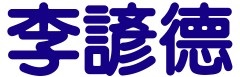 